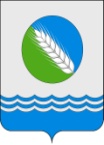 МУНИЦИПАЛЬНОЕ УЧРЕЖДЕНИЕ«АДМИНИСТРАЦИЯ ДМИТРОВОГОРСКОГО СЕЛЬСКОГО ПОСЕЛЕНИЯ»КОНАКОВСКОГО РАЙОНА ТВЕРСКОЙ ОБЛАСТИ====================================================================ПОСТАНОВЛЕНИЕот  «30» июня  2021 г.	с.Дмитрова Гора       			          № 62
«О запрете купания в открытых водоемахДмитровогорского сельского поселения в период купального сезона 2021 года»В соответствии с Федеральным законом от 06.10.2003 №131-ФЗ «Об общих принципах организации местного самоуправления в Российской Федерации», Уставом МО "Дмитровогорское сельское поселение", в связи с отсутствием на территории  Дмитровогорского  сельского поселения пляжей и других организованных мест массового отдыха на воде, позволяющих обеспечить безопасность граждан на водоемах, в целях охраны жизни и здоровья граждан,                                                 ПОСТАНОВЛЯЮ:1. Запретить купание граждан на необустроенных пляжах открытых водоемов, расположенных на территории Дмитровогорского сельского поселения в период купального сезона 2021 г.2. Специалистам Администрации Дмитровогорского  сельского поселения:- в течении всего купального сезона проводить разъяснительную работу с населением о запрете купания в открытых водоемах на территории поселения и необходимости особого контроля за детьми с вручением  Памяток (приложение 1);- взять на особый контроль семьи, в которых допускается  нахождение детей без присмотра и контроля со стороны взрослых, проводить с такими семьями индивидуальную профилактическую работу, вручить родителям памятки о запрете купания под роспись;- выставить аншлаги у открытых водоемов о запрете купания  в следующих населенных пунктах: д. Малое Новоселье, д. Федоровское, с.Дмитрова Гора. 3. Патрулирование мест отдыха у воды осуществлять на автотранспорте Администрации Дмитровогорского  сельского поселения.4. Просить  общественников - рыболовов, старост населенных пунктов незамедлительно информировать Администрацию Дмитровогорского сельского поселения о замеченных случаях купания людей в водоемах по телефонам 8(48242)69131, 8(48242)69137.5. Настоящее постановление обнародовать на информационных стендах на территории Дмитровогорского  сельского поселения и разместить на официальном сайте администрации Дмитровогорского  сельского поселения.6. Контроль за исполнением настоящего постановления оставляю за собой.Глава Дмитровогорского с/п                                       П.В.МонастыршинПриложение 1 к постановлениюот 30.06.2021 г. № 62ПАМЯТКА«Меры безопасности на водных объектах в летний период»ЗАПРЕЩЕНО:— купаться в необследованных водоемах, в местах, где выставлены щиты (аншлаги) с надписями о запрете купания;— купаться в состоянии алкогольного опьянения;— прыгать в воду с сооружений, не приспособленных для этих целей;— загрязнять и засорять водоемы;— плавать на досках, бревнах, лежаках, автомобильных камерах, надувных матрацах;— приводить с собой животных в места массового отдыха населения на воде;— ловить рыбу в местах купания;-заезжать на территорию отдыха людей на водных объектах на всех видах автотранспорта.Уважаемые родители!Не оставляйте детей без присмотра, не позволяйте им купаться в необорудованных местах.Взрослые обязаны не допускать купания детей в непроверенных и неустановленных местах, плавания на неприспособленных для этого средствах, игр и шалостей в воде и других нарушений правил безопасности на воде. Купание детей, особенно — малолетних, проводится под непрерывным контролем взрослых.ПОМНИТЕ!Отдыхая на водоемах, не оборудованных в соответствии с требованиями безопасности, вы подвергаете свою жизнь серьезной опасности!Обязательное соблюдение всех правил поведения на воде – залог сохранения здоровья и спасения жизни многих людей!